Tel. 0473-262351 - FAX. 0473-262329                                                      E-M@il: steffi.bernardi@algund.euAlgund/Lagundo ___________Der Gemeindehydrauliker/L’idraulico comunale          GEMEINDE ALGUNDProvinz BozenI-39022 ALGUND - Hans-Gamper-Platz 1SteueramtCOMUNE DI LAGUNDOProvincia di BolzanoI-39022 LAGUNDO - Piazza Hans Gamper, 1Ufficio TributiEINLADUNG ZUR ZÄHLERABLESUNGINVITO ALLA LETTURA DEI CONTATORIDa unser Beauftragter heute keine Zählerablesung vornehmen konnte, ersuchen wir Sie, den Zählerstand abzulesen und diesen, zusammen mit der Zählernummer bekanntzugeben.Poiché il nostro incaricato oggi non ha potuto eseguire la lettura del contatore, La preghiamo a rilevare la lettura e trascriverla negli spazi sottostanti.Die Zählerablesung kann wie folgt übermittelt werden:La lettura può essere trasmessa come segue:E-Mail: steffi.bernardi@algund.eu E-Mail: steffi.bernardi@lagundo.euTelefonisch: 335/5700553 oder 0473/262351Per telefono: 335/5700553 oppure 0473/262351FAX: 0473/262329FAX: 0473/262329Persönlich im Steueramt bei Frau Steffi BernardiPersonalmente presso l‘Ufficio Tributi sig.ra Steffi BernardiAbnehmer/Utente:Adresse/Indirizzo:Zähler Nr. / Nr. contatore:Ablesung/Lettura:Datum der Ablesung/Data della lettura: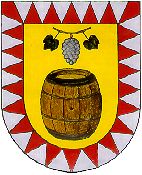 